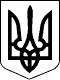 УКРАЇНАЖИТОМИРСЬКА ОБЛАСТЬНОВОГРАД-ВОЛИНСЬКА МІСЬКА РАДАМІСЬКИЙ ГОЛОВАРОЗПОРЯДЖЕННЯвід    05.01.2022   №3(о)Керуючись пунктами 2, 19, 20 частини четвертої статті 42 Закону України «Про місцеве самоврядування в Україні», Законом України «Про публічні закупівлі», наказом Міністерства економіки України від 08.06.2021 року №40 «Про затвердження Примірного положення про уповноважену особу», враховуючи розпорядження міського голови від 29.12.2021     №206-щв «Про надання відпустки Боровцю М.П.»: 1. Припинити діяльність тендерного комітету виконавчого комітету міської ради у складі, затвердженому розпорядженням міського голови від 23.11.2020 №241 (о) «Про здійснення закупівель товарів, робіт і послуг виконавчим комітетом Новоград-Волинської міської ради» зі змінами.2. Призначити уповноважену особу Дмитренко З.М., головного спеціаліста відділу бухгалтерського обліку міської ради, відповідальною за завершення процедур закупівель з постачання теплової енергії (ідентифікатор закупівлі UA-2021-12-22-018602-c) та електричної енергії (ідентифікатор закупівлі UA-2021-11-29-002329-c) (далі – уповноважена особа).3. Уповноваженій особі забезпечити завершення процедур закупівель, зазначених у пункті 2 цього розпорядження, згідно чинного законодавства України.4. Головному спеціалісту юридичного відділу міської ради Грабовській Н.М. передати справи уповноваженій особі щодо проведених і завершених закупівель тендерним комітетом виконавчого комітету міської ради за актом приймання-передачі.5. Контроль за виконанням цього розпорядження покласти на керуючого справами виконавчого комітету міської ради Долю О.П.В.о. міського голови                                                                          Віталій ЯКУБОВПро завершення діяльності тендерного комітету виконавчого комітету міської ради